Publicado en España el 24/03/2023 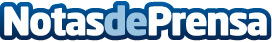 Consejos útiles para elegir un toldo, por Instalación de ToldosElegir el toldo adecuado para su hogar o negocio puede ser una tarea desafiante. A continuación, en este artículo se proporciona algunos consejos útiles que pueden ayudarle a elegir el toldo adecuadoDatos de contacto:Instalación de ToldosConsejos útiles para elegir un toldo624 02 60 62Nota de prensa publicada en: https://www.notasdeprensa.es/consejos-utiles-para-elegir-un-toldo-por Categorias: Nacional Jardín/Terraza Servicios Técnicos http://www.notasdeprensa.es